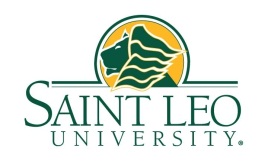 Faculty and StaffGrant Pre-Approval FormThe Grant Pre-Approval Form must be completed, with the required signatures (written not electronic), prior to any contact with a potential government, foundation or corporate funding source.Completed Grant Pre-Approval Form should be submitted to University Advancement at least 90 days prior to funding deadline.Provide a brief project abstract and total possible amount to be awardedSend form, abstract, and RFP as an email attachment to:  development@saintleo.edu Questions?  Please contact University Advancement at (352) 588-8355 or development@saintleo.edu Project Manager/Principal Investigator:Project Manager/Principal Investigator:Project Manager/Principal Investigator:Project Manager/Principal Investigator:Phone:Phone:Phone:Phone:Department/College:Department/College:Department/College:Department/College:Email:Email:Email:Email:Type of Application:            Private/Industry        Government         Local           State          F Federal      FoundationType of Application:            Private/Industry        Government         Local           State          F Federal      FoundationType of Application:            Private/Industry        Government         Local           State          F Federal      FoundationType of Application:            Private/Industry        Government         Local           State          F Federal      FoundationSubmission Deadline:Submission Deadline:Submission Deadline:Submission Deadline:Name of Funding Entity:Name of Funding Entity:Name of Funding Entity:Name of Funding Entity:Project Title:Project Title:Project Title:Project Title:Project Title:Project Title:Project Title:Project Title:Project Period:   Proposed Start Date:                                             Proposed End Date:Project Period:   Proposed Start Date:                                             Proposed End Date:Project Period:   Proposed Start Date:                                             Proposed End Date:Project Period:   Proposed Start Date:                                             Proposed End Date:Project Period:   Proposed Start Date:                                             Proposed End Date:Project Period:   Proposed Start Date:                                             Proposed End Date:Project Period:   Proposed Start Date:                                             Proposed End Date:Project Period:   Proposed Start Date:                                             Proposed End Date:Source of matching funds (if applicable):               Grant         Other, please explainSource of matching funds (if applicable):               Grant         Other, please explainSource of matching funds (if applicable):               Grant         Other, please explainSource of matching funds (if applicable):               Grant         Other, please explainSource of matching funds (if applicable):               Grant         Other, please explainSource of matching funds (if applicable):               Grant         Other, please explainSource of matching funds (if applicable):               Grant         Other, please explainSource of matching funds (if applicable):               Grant         Other, please explainPurpose of funding:   Equipment     Academic  Program   Special Project   Special Project   Research   Research   OtherIf Other, please explain:If Other, please explain:If Other, please explain:If Other, please explain:If Other, please explain:If Other, please explain:If Other, please explain:If Other, please explain:Proposal Type:   Pre-Proposal New Proposal Renewal Renewal     Continuation     Continuation     SupplementWill additional funding from university resources be required at the conclusion of grant funding?           (If yes, you must have the Vice President of Business Affairs and CFO signature).Will additional funding from university resources be required at the conclusion of grant funding?           (If yes, you must have the Vice President of Business Affairs and CFO signature).Will additional funding from university resources be required at the conclusion of grant funding?           (If yes, you must have the Vice President of Business Affairs and CFO signature).Will additional funding from university resources be required at the conclusion of grant funding?           (If yes, you must have the Vice President of Business Affairs and CFO signature).Will additional funding from university resources be required at the conclusion of grant funding?           (If yes, you must have the Vice President of Business Affairs and CFO signature).Will additional funding from university resources be required at the conclusion of grant funding?           (If yes, you must have the Vice President of Business Affairs and CFO signature).      Yes           No      Yes           No      Yes           NoDoes your project require IRB (Institutional Review Board) approval?  Does your project require IRB (Institutional Review Board) approval?  Does your project require IRB (Institutional Review Board) approval?  Does your project require IRB (Institutional Review Board) approval?  Does your project require IRB (Institutional Review Board) approval?  Does your project require IRB (Institutional Review Board) approval?         Yes           No         Yes           No         Yes           No  Does your project require IACUC (Institutional Animal Care and Use Committee) approval?Does your project require IACUC (Institutional Animal Care and Use Committee) approval?Does your project require IACUC (Institutional Animal Care and Use Committee) approval?Does your project require IACUC (Institutional Animal Care and Use Committee) approval?Does your project require IACUC (Institutional Animal Care and Use Committee) approval?Does your project require IACUC (Institutional Animal Care and Use Committee) approval?       Yes          No         Yes          No         Yes          No  Does your project require additional space?  Renovations to space?  Special Equipment? (If yes, you must obtain approval from the Facilities Committee Chair and Vice President of Business Affairs).             Does your project require additional space?  Renovations to space?  Special Equipment? (If yes, you must obtain approval from the Facilities Committee Chair and Vice President of Business Affairs).             Does your project require additional space?  Renovations to space?  Special Equipment? (If yes, you must obtain approval from the Facilities Committee Chair and Vice President of Business Affairs).             Does your project require additional space?  Renovations to space?  Special Equipment? (If yes, you must obtain approval from the Facilities Committee Chair and Vice President of Business Affairs).             Does your project require additional space?  Renovations to space?  Special Equipment? (If yes, you must obtain approval from the Facilities Committee Chair and Vice President of Business Affairs).             Does your project require additional space?  Renovations to space?  Special Equipment? (If yes, you must obtain approval from the Facilities Committee Chair and Vice President of Business Affairs).                     Yes          No        Yes          No        Yes          NoProject Manager/Principal Investigator SignatureProject Manager/Principal Investigator SignatureProject Manager/Principal Investigator SignatureProject Manager/Principal Investigator SignatureProject Manager/Principal Investigator SignatureProject Manager/Principal Investigator SignatureDateDateDateRequired Signatures Needed for Faculty/Staff Requests:Department Chair or Director                                                                                                           DateDean of College                                                                                                                                     DateAttachments (Required) 1.	Please provide a brief description of the project.2.	Total Amount Proposed:  What is the total possible amount to be awarded?To Be Completed By Advancement TeamController                                                                                                       DateVice President of University Advancement                                        DateFor more information contact: University Advancement at (352) 588-8355 or development@saintleo.edu